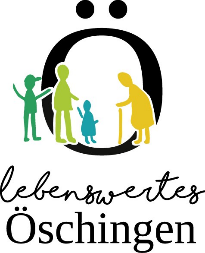 Informationsschreiben an Helfer*innenHilfe mit Herz und HandKein Mensch kann einem anderen die ganze Last abnehmen,aber er kann Tragen helfen.Wir möchten Sie gerne über folgende Dinge in Kenntnis setzen. Für die Mitarbeit als Helfer*in ist die Mitgliedschaft beim Verein
„Lebenswertes Öschingen e.V. Voraussetzung. Die Helfer*innen sind beim Verein versichert. Die Helfer*innen müssen eine Verschwiegenheitserklärung unterschreiben.Bei der Betreuung und Pflege von Kindern* und mit demenziell erkrankten Menschen muss dem Verein ein erweitertes Führungszeugnis vorliegen. (*gesetzlich vorgeschrieben) Formular wird gestellt und die evtl. Kosten vom Verein übernommenDer Verein versucht Lücken zu füllen und Verbindungen zu schaffen; zu und mit anderen Hilfsorganisationen, somit auch die eigenen Grenzen anzuerkennen und gegebenenfalls an andere zu verweisen.Vergütung: 
Die Aufwandsentschädigung beträgt 8,50 €. Eine Stunde Hilfeleistung kostet 11,00 €.
In diesem Betrag sind 2,50 € Verwaltungskosten enthalten. Bei der Stundengutschrift 
(gibt es nur in Öschingen) gilt: Für eine geleistete und auf dem Zeitkonto gutgeschriebene Arbeitsstunde hat man Anspruch auf eine Stunde Hilfeleistung, zu zahlen ist dann nur der aktuelle Verwaltungskostenbetrag.
Bei Fahrdiensten etc. werden pro gefahrenen Kilometer 0,30 € verrechnet.
Der Bereich „Besuch und Begegnung“ ist eine ehrenamtliche Tätigkeit ohne Aufwandsentschädigung und Stundengutschrift.Die Abrechnung erfolgt monatlich.Die Vereinsführung behält sich vor, in schwierigen Situationen (z.B. Streitigkeiten…) die Unterstützungsbeziehung in beiderseitigem Interesse zu beenden.

Ansprechpartner: Linde Rempfer, Meisenbühlring 23, Öschingen, Tel. 9227818, e-mail:  l.rempfer@lebenswertes-oeschingen.de

                                         